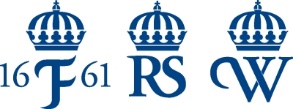 Pressmeddelande från Hästnäringens Riksanläggningar 22 mars 2016Speakers Corner lyfter hästnäringens mest aktuella frågor under EurohorseHästnäringens riksanläggningar Flyinge, Strömsholm och Wången bjuder i år in till Speakers Corner under Eurohorse i Göteborg 24-28 mars. Ett stort antal namnkunniga profiler sätter fokus på hästsportens mest aktuella frågor under korta seminarier.Varje dag under hela Eurohorse-mässan kan besökarna ta del av det senaste inom forskningen, men också möta profiler från andra organisationer med koppling till hästsporten och till riksanläggningarna.Satsningen på ett Speakers Corner sker i samverkan med avelsorganisationerna inom ”Horses made in Sweden” och scenen är därför placerad inne på mässområdet i anslutning till den yta där ”Horses made in Sweden” har samlat sina partners.Här är några av ”godbitarna” i programmet:Pälsen av – och täcke på?! Ja, vad säger egentligen forskningen om hästens temperaturreglering? Karin Morgan, forskningschef, lyfter ett kärt ämne.Sveriges bästa aktiva fyrspannskusk Fredrik Persson pratar om den åldrande, aktiva hästen.Möt Victoria Almgren, hippologen som blev proffs på unga hästar.Ta del av 10 tips om utfodring av din häst.Det blir också tillfälle att lära sig mer om vikten av att värna vattenkvalitén i box och hage, frågan om det behövs en kvalitetssäkring av svenska hästföretag aktualiseras också och det blir goda råd till hästägaren om hur man blir mer affärsmässig när man vill exportera sin häst. - Från riksanläggningarnas sida vill vi på det här sättet bidra till diskussion och lärande genom att öppna en arena för kunskapsspridning i ett sammanhang där så många hästintresserade samlas. Ett annat, synnerligen aktuellt, ämne är så klart frågan om arbetsmiljön inom hästsporten och detta ämne står på agendan redan under torsdagen., säger Anna Nyström, affärsområdeschef för samarbeten och evenemang på Flyinge och Strömsholm.Hela programmet finns att tillgå på http://www.speakers-corner.nu/För mer information, kontakta:Anna Nyström, projektledare för Speakers Corner, 046-649 46